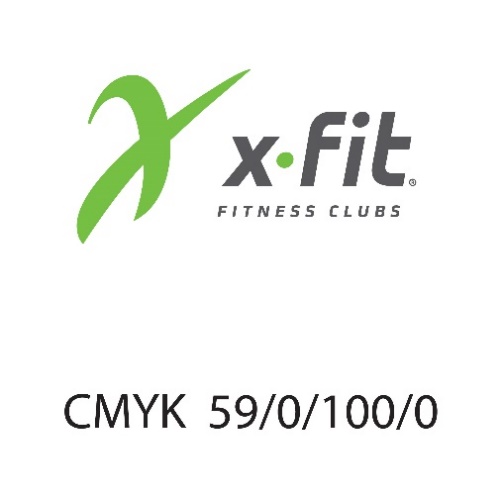 Приложение №3 к договору публичной оферты на оказание фитнес-услуг   от «___» ______________2017г. Медицинские противопоказания для занятий в фитнес-клубе    Перечень медицинских противопоказаний к занятиям в Клубе В случае посещения тренировки, или персональной тренировки, или групповой тренировки,  « Клиент» заявляет и гарантирует, что не имеет медицинских противопоказаний для посещения тренировок, занятий фитнесом (в том числе в соответствии с описанием в п. 1- 24 ниже) и получения физкультурнооздоровительных и спортивных услуг. Во всех случаях перед решением заниматься , тренироваться, посещать Фитнес клуб необходимо проконсультироваться с врачом, получить справку об отсутствии медицинских противопоказаний для занятия выбранным видом спорта, комплекса программ и рекомендации по выбранному виду оказываемых исполнителем услуг. 1. Острые инфекционные болезни.  2. Все болезни в острой (активной) фазе. 3. Хронические заболевания в период обострения (декомпенсации).4. Психические заболевания.  5. Органические заболевания центральной нервной системы.6. Злокачественные новообразования.  7. Болезни опорно-двигательного аппарата: деформирующие полиартриты (артриты), спондилоартриты (разной этиологии с прогрессирующим течением и резким нарушением функции суставов, и наличием болевого синдрома).8. Коллагеновые болезни.  9. Болезни органов дыхания:           9.1. болезни, протекающие с дыхательной или легочно-сердечной недостаточностью свыше I степени;           9.2. бронхиальная астма с частыми, затяжными, трудно купирующими приступами; в) хронический      бронхит с наклонностью к частым обострениям и наличие резко выраженного бронхоспастического компонента; г) бронхоэктатическая болезнь до полного клинического излечения;            9.3. пневмония интерстициальная с рецидивирующим течением; 10. Болезни сердечно-сосудистой системы:          10.1. аневризма аорты сердца;           10.2. аритмии (сложные нарушения ритма и проводимости, монотонная экстрасистолия, мерцательная аритмия, пароксизмальная тахикардия);           10.3. блокада левой ножки пучка Гиса или ее разветвлений; заболевания, протекающие с недостаточностью кровообращения выше I степени (по Василенко-Стражеско); стенокардия напряжения с частыми приступами;           10.4. постинфарктный кардиосклероз (решается в каждом конкретном случае); наличие на ЭКГ рубцовых изменений миокарда (при отсутствии в анамнезе инфаркта миокарда и жалоб на момент обследования) с отчетливыми ЭКГ-признаками выраженной недостаточности кровообращения сердечной мышцы;           10.5. гипертоническая болезнь с частыми кризами, а также при цифрах систолического артериального давления выше 200 мм рт. ст. или диастолического выше 110 мм рт. ст.;          10.6. гипертоническая болезнь (первичного или вторичного характера) или цифрах систолического артериального давления ниже 90 мм рт. ст;          10.7. больные, оперированные по поводу врожденных, приобретенных пороков сердца, коронарной недостаточности, – ранее 3 месяцев после операции (в дальнейшем индивидуальный подход в зависимости от исхода операции, имевшихся осложнений, состояний кардио- и общей гемодинамики, а также предшествовавшей двигательной активности);        10.8. синдром Морганьи Эдемса-Стокса.  11. Болезни органов пищеварения:         11.1. желудок, оперированный при декомпенсации функции органов пищеварения;          11.2. хронический панкреатит с рецидивирующим течением при наличии ферментативной недостаточности; в) язвенная болезнь желудка (двенадцатиперстной кишки) с наклонностью к частым рецидивам или при значительном нарушении функции органов пищеварения и нарушений питания или выраженном болевом синдроме.  12. Заболевания печени и желчных путей:        12.1. цирроз печени (любой этиологии), рецидивирующий с прогрессирующим течением или признаками печеночной недостаточности;       12.2. хронический гепатит (гепатодистрафия- «гепатозы»), рецидивирующий с выраженными функциональными расстройствами;         12.3. хронические холециститы калькулезной этиологии, сопровождающиеся приступами печеночной колики или рецидивирующей желтухой;        12.4. хронический антиохолит с приступами печеночной колики и нарушением желчевыделения;        12.5. вторичный хронический панколит, обусловленный нарушением внешне секреторной функции поджелудочной железы.  13. Заболевания почек в мочевыводящий путях:          13.1. хронический диффузный гломерулонефрит рецидивирующего течения или при наличии признаков почечной недостаточности;           13.2. хронический интерстициальный нефрит различного генеза при наличии признаков почечной недостаточности;          13.3. хронический пиелонефрит с рецидивирующим течением, наличие выраженных функциональных нарушений или осложнений (гидропионефриз, гипертоническая перебропатия);           13.4. липидно-амилоидный нефроз.  14. Болезни эндокринных желез:          14.1. гипогликемическая болезнь;         14.2. гипотериоз, микседема (первичная или вторичная форма) тяжелого течения; в) диабет несахарный;                   14.3.диабет сахарный (первичный или вторичный) среднего и тяжелого течения или при наличии осложнений (кетоацитоз, сосудистые поражения, полиневриты и др.);         14.4. зоб диффузный токсический (тиреотоксикоз базедова болезнь) – тяжелая форма; эндемический зоб с выраженной гипер- или гипофункцией железы;       14.5. хронический тиреоидит.  15. Болезни обмена:       15.1. ожирение вторичного генеза (дианцефальное, гипотиреодальное, гипогенитальное, при синдроме Иценко-Купшига);       15.2. подагра с прогрессирующим течением или выраженным болевым синдромом.16. Патологический климакс.  Противопоказания к использованию нагрузочных тестов: 17. Абсолютные противопоказания:               17.1. Недостаточность кровообращения выше 11-Л.                17.2. Инфаркт миокарда (раньше, чем через 3 месяца с начала болезни).                17.3. Быстро прогрессирующая или нестабильная грудная жаба.                17.4. Гипертоническая болезнь II-III степени при систолическом АД выше 200 мм рт. ст., диастолическом выше 120 мм рт. ст.                17.5. Желудочковая тахикардия.                17.6. Выраженный аортальный стеноз.                17.7. Активный или недавно перенесенный тромбофлебит.              17.8. Острые и хронические болезни в стадии обострения.  18. Относительные противопоказания:               18.1. Частые суправентрикулярные экстрасистолы (4:40), мерцательная аритмия.               18.2. Повторяющаяся или частая желудочковая; эктопическая активность.                18.3.Легочная гипертония.                18.4. Аневризма желудочковая сердца.               18.5. Умеренный аортальный стеноз.               18.6. Неконтролируемые метаболические заболевания (сахарный диабет, тиреотоксикоз, микседема).              18.7. Значительные увеличения сердца.  19. Состояния, требующие специального внимания и предосторожности:              19.1. Нарушение проводимости:              19.1.1. полная атриовентрикулярная блокада; б) блокада левой ножки пучка Гиса; в) синдром Вольфа-Паркинсона-Уайта.              19.2. Наличие имплантированного водителя ритма сердца с фиксированной частотой.            19.3. Контролируемые дизартрии.              19.4. Нарушение электролитного баланса.            19.5. Применение некоторых лекарств:                      5.1. препаратов наперстянки,                      5.2. блокаторов адренергических бета рецепторов и препаратов подобного действия.            19.6. Тяжелая гипертония, ретинопатия III степени.           19.7. Грудная жаба и др. проявления коронарной недостаточности.            19.8. Тяжелая анемия.            19.9. Выраженное ожирение.           19.10. Почечная, печеночная и др. виды метаболической недостаточности.            19.11. Явные психоневротические расстройства.           19.12. Нервно-мышечные, мышечно-скелетные и суставные расстройства, которые будут ме-шать проведению теста.  20. Дополнительные противопоказания к занятиям фитнеса:                20.1. сколиоз, осложненный нижним вялым парапарезом, требующий ношение специального корсета для разгрузки позвоночника                 20.2. плоскостопие III степени                20.3. нарушение связочного аппарата суставов;               20.4. некоторые доброкачественные опухоли костной системы;                 20.5. некомпенсированное повреждение позвоночника;                20.6. различные виды переломов и посттравматические состояния;                 20.7. психические расстройства и пограничные состояния психики;                20.8. нарушение связочного аппарата коленного сустава (нестабильный сустав).               20.9. болезнь Бехтерева.               20.10. осложнённый перелом позвоночника с повреждением спинного мозга.              20.11. эпилепсия с судорожными припадками, сопровождающаяся потерей сознания.              20.12. выраженные и частые головокружения.               20.13. психические заболевания различной степени выраженности               20.14. тяжелые заболевания внутренних органов, препятствующие назначению физической нагрузки танцевального типа (сахарный диабет, артериальная гипертония, опухоли и т.п.).               20.15. наличие онкологических заболеваний.               20.16. туберкулез костей и суставов.                20.17. ряд доброкачественных опухолей костной системы (например, фиброзная дисплазия), которые способствуют развитию патологических переломов костей.                20.18. после перенесенных черепно-мозговых травм и инфаркта только с разрешения лечащего врача.  21. Противопоказания к занятиям аэробикой:       21.1. заболевания сердечно-сосудистой системы;      21.2. высокое артериальное давление (при повышении нагрузки происходит значительное повышение цифр АД);      21.3. запущенный остеохондроз (дегенеративные изменения позвоночника, в том числе протрузии и грыжи межпозвонкового диска);      21.4. варикозное расширение вен – этот диагноз означает категорическое «нет» для прыжковой и степовой аэробики.  22. Уроки танца запрещены:          22.1. при обострении язвы желудка и двенадцатиперстной кишки;         22.2. при любых заболеваниях печени и поджелудочной железы;         22.3. при некомпенсированных заболеваниях почек;          22.4. при грыже межпозвонкового диска.  23. Перед занятиями в тренажерном зале вам необходимо проконсультироваться у своего лечащего врача, если у вас, возможно, есть какие-либо заболевания на данный момент или вы ранее чем-то переболели, т. к. существует ряд противопоказаний. Противопоказания к силовым занятиям:         23.1. варикозное расширение вен (упражнения в положении сидя-лежа можно выполнять при начальной стадии заболевания, использовать только упражнения для рук и плечевых мышц.);          23.2. нейроциркуляторная (вегетососудистая) дистония (с таким диагнозом человеку нельзя долго находиться в состоянии наклона – может начаться головокружение);        23.3. тяжелые формы бронхита и астмы;        23.4. высокая степень близорукости (требуется консультация врача-окулиста).       23.5.Геморроидальное воспаление прямой кишки. Это может усилить ваше заболевание.      23.6. Если после хирургической операции прошло менее года ( после операции должно пройти не менее 1,5-2 лет.) Женщинам, перенесшим кесарево сечение, лучше вообще не использовать в занятиях тренажеры с отягощением, а заменить их более упрощенными занятиями     23.7. При сердечно-сосудистых заболеваниях также не советуем применять сильные отягощения, рекомендуем ослабить их как можно больше.    23.8. КАТЕГОРИЧЕСКИ запрещаются занятия на тренажерах беременным.    23.9. Запрещается заниматься на тренажерах с отягощением тем, кто страдает каким-либо заболеванием, связанным с нарушением опорно-двигательного аппарата.    23.10. Дополнительно проконсультируйтесь со своим врачом, если у вас немного ослаблено, а тем более нарушено зрение.    23.11. При заболеваниях сердца    23.12.При заболеваниях почек    23.13.При высоком артериальном давлении    23.14.При эпилепсии  23.15.Критические дни (если они у Вас проходят с обильным кровотечением и болями).24. В период беременности занятия  только по согласованию с врачом , полностью исключаются:      24.1. все травмоопасные элементы – прыжки, бег, махи (в том числе в плавании),        24.2. глубокие и резкие приседания,       24.3. наклоны,      24.4. активные растяжки и прогибы спины,        24.5. различные скручивания и наклоны, которые могут привести матку в состояние гипертонуса.      24.6. Силовые упражнения на тренажерах Однозначным противопоказание к высокоинтенсивной тренировке является восстановительный период после перенесенного заболевания с лечением антибиотиками.После переломов и растяжений следуйте рекомендациям врача и не приходите в клуб раньше указанного врачом срока.   И многое другое, Клиенту необходимо заранее проконсультироваться о всех противопоказаниях относительно посещений Фитнес Клуба для занятий по выбранному виду  услуг со своим лечащим врачом.